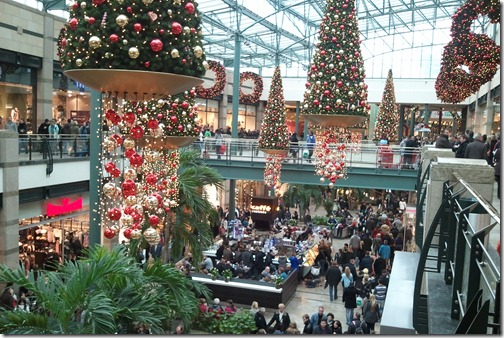 MSGC + TAVERNE CARRE Woensdag 18/12/2019 gaan wij om 10.00 uur naar de Kerstmarkt en het Shopping Center van Oberhausen.Prijs: 22 euro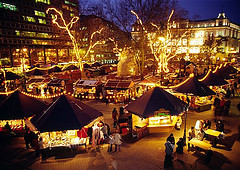 Inschrijven bij Roland Keldermans  089/351183   0479/222829Storten op BE45 0882 6230 7189 met vermelding van naam.B&V reizen nv.  C3297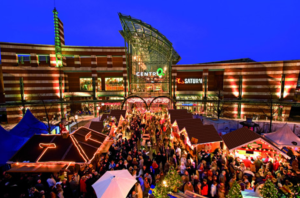 